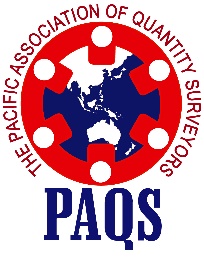 PLEASE PRINT ALL DETAILS:Please enter the name and membership grade of each of the QS in your office Please attach list if space is insufficient.  All names are checked against the Membership Register for correct information.Please tick those services and specialist experience which are appropriate for YOUR officeSERVICES PROVIDED BY STAFF IN YOUR OFFICE:SERVICES EXPERIENCE AVAILABLE BY STAFF IN YOUR OFFICE:Please complete this Entry Form and forward with payment to:PAQS Secretariat (Email: secretariat@paqs.net)c/o Royal Institution of Surveyors Malaysia1st  Floor, Bangunan JuruukurNo. 64 & 66, Jalan 52/4, 46200 Petaling Jaya, Selangor, MalaysiaPayment MUST accompany this entry form.  No entry will be processed unless payment is received.  You should also send a sheet of your letterhead (which includes your company logo) so that it may be scanned into the Register document.  Your logo in Ai/jpeg/png format is preferred.Cost of Entry includes website link if applicable  - see other side of this application form.Entry Cost: AUD70.00Payable to :The Australian Institute of Quantity Surveyors  PAQS Company NameManaging Director, Partners, PrincipalContact Name to receive all PAQS informationMail Address or Street AddressTelephone:Facsimile:Email:Home page:Please enter the Number of Directors, Partners & Owners who are (AIQS/BSIJ/CCEA/CIQS/FIQS/HKIS/IQSSL/NZIQS/ PUJA/ PICQS/RISM/IQSI/SISV/KIQS/ASAQS) members and residents at the above office.Please enter the Number of Professional Staff (including Directors, Partners, Owners) who are residents at the above office.Full NameGradeFull NameGradeARBITRATIONCONTRACT MANAGEMENTBILLS OF QUANTITIESCOST PLANNING & MANAGEMENTDUE DILIGENCE ASSESSMENTSCOST ESTIMATINGFEASIBILITY STUDIESINSURANCE REPLACEMENT VALUATIONSOPERATIONS AUDITSPROJECT MANAGEMENTRISK MANAGEMENTTAX DEPRECIATION (DOMESTIC)TENDER DOCUMENTATIONVALUE MANAGEMENTSPECIFICATION WRITINGOTHERS – Please listAIRPORTSPOWER SUPPLYBRIDGESPRISONSCIVIL CONSTRUCTIONPROCESS ENGINEERINGCOMMERCIAL DEVELOPMENTSRAILWAYSEDUCATION PROJECTSRESIDENTIAL/HOUSINGHARBOIUR WORKSRETAIL PROJECTSHEALTH PROJECTSROADSHERITAGE LISTED PROJECTSSERVICE INDUSTRYINDUSTRIAL CONSTRUCTIONSEWERAGEMININGTHEME/AMUSEMENT PARKSOTHER RESOURCE INDUSTRYTUNNELSPETRO-CHECMICALWATERWAYSPIPELINESWATER SUPPLY/STORAGEENVIRONMENTAL SUSTAINABILITYDo you have a Quality Assurance System in the office?YESNOPLEASE COMPLETE THIS APPLICATION FORM AND RETURN TO PAQS SECRETARIAT.  IF YOU NEED EXTRA SPACE FOR NAMES, ETC., PLEASE ATTACH A LIST TO THE APPLICATION FORM. DO NOT FORGET TO SEND YOUR LOGO IN Ai/jpeg/png FORMAT FOR PURPOSE OF ADVERTISEMENT.The PAQS Members’ Register (PMBR) is printed in booklet form and additionally the firm’s names entered in the Register are also listed on the PAQS Website with links to their own home pages – the extra cost incurred is included in the initial cost of your entry in the PMBR.DETAILS OF PERSON COMPLETING THIS FORMName (please print) ……………………………………………………………………………………………………………………….Telephone:……………………………………………………….Email:………………………………………………………………….I confirm that the information provide above is correct as shown.WARNING: PLEASE NOTEVarious laws carrying heavy penalty and  respective Institute/Association/Institution’s Code of Conduct may be invoked for false or misleading advertising.Certification by the PAQS SecretariatThis Entry, is approved for inclusion in the PAQS Members’ Business RegisterTitle and Name of approving person:_________________________________________________Signature:________________________________________Date:__________________________